Задание для выполнения контрольной работы по дисциплине «Электромагнитные переходные процессы в электроэнергетических системах»  Выполнить следующие задания: Составить схему замещения в относительных единицах при приближенном приведении. При трехфазном КЗ в заданном узле вычислить начальное значение периодической составляющей тока КЗ и мощность КЗ. При трехфазном КЗ в заданном узле вычислить ударный ток КЗ. Требования к оформлению контрольной работы Работа выполняется в виде расчетно-пояснительной записки, содержащей также и графическую часть (схема электрических соединений, схемы замещения). В начале работы следует привести текст задания и исходные данные согласно варианту задания. Работа выполняется в указанной последовательности и сопровождается схемами с обязательным обозначением на них всех величин (см. примеры расчетов). Все схемы имеют сквозную нумерацию и должны выполняться в соответствии с ЕСКД. Все расчеты должны сопровождаться формулами в буквенном виде с последующей подстановкой в них числовых значений.  Номер узла точки КЗ= 5  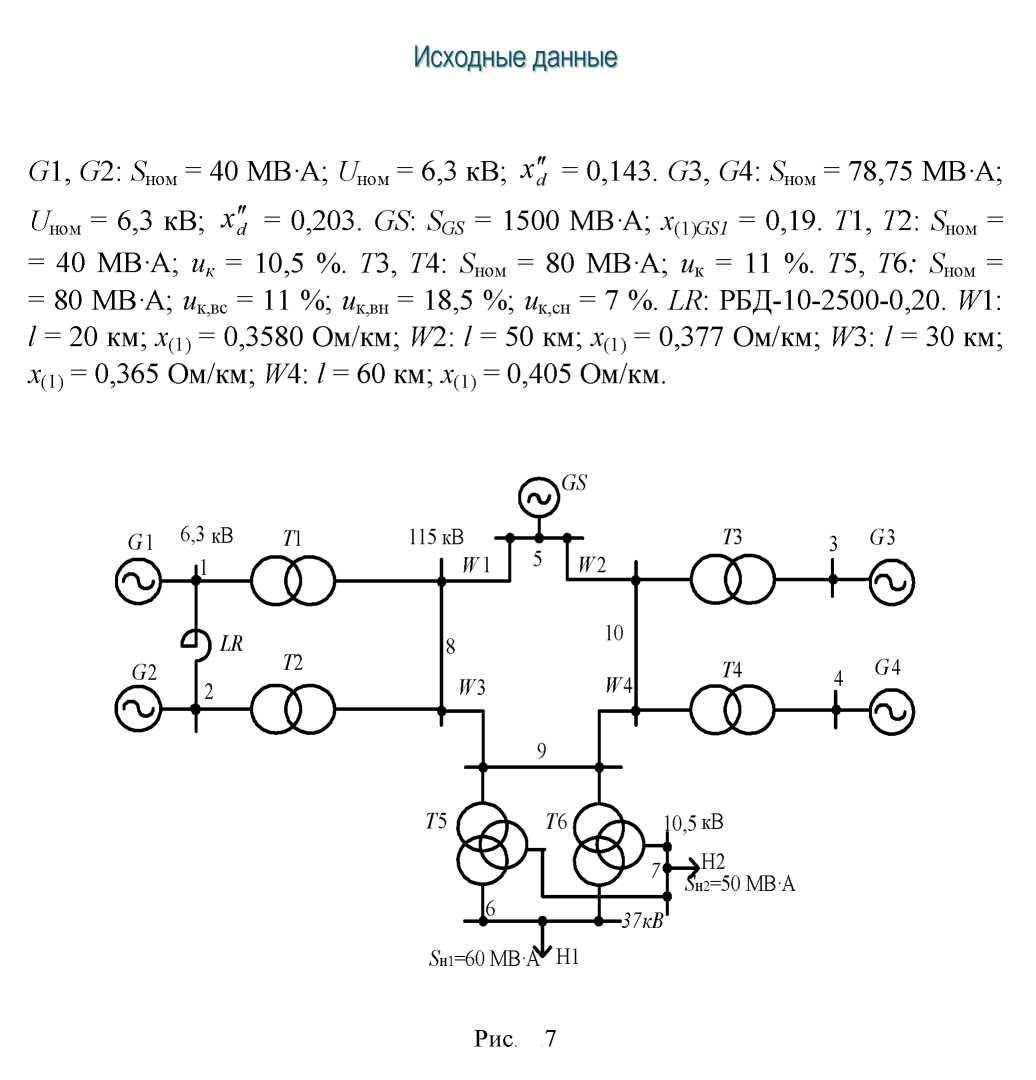 